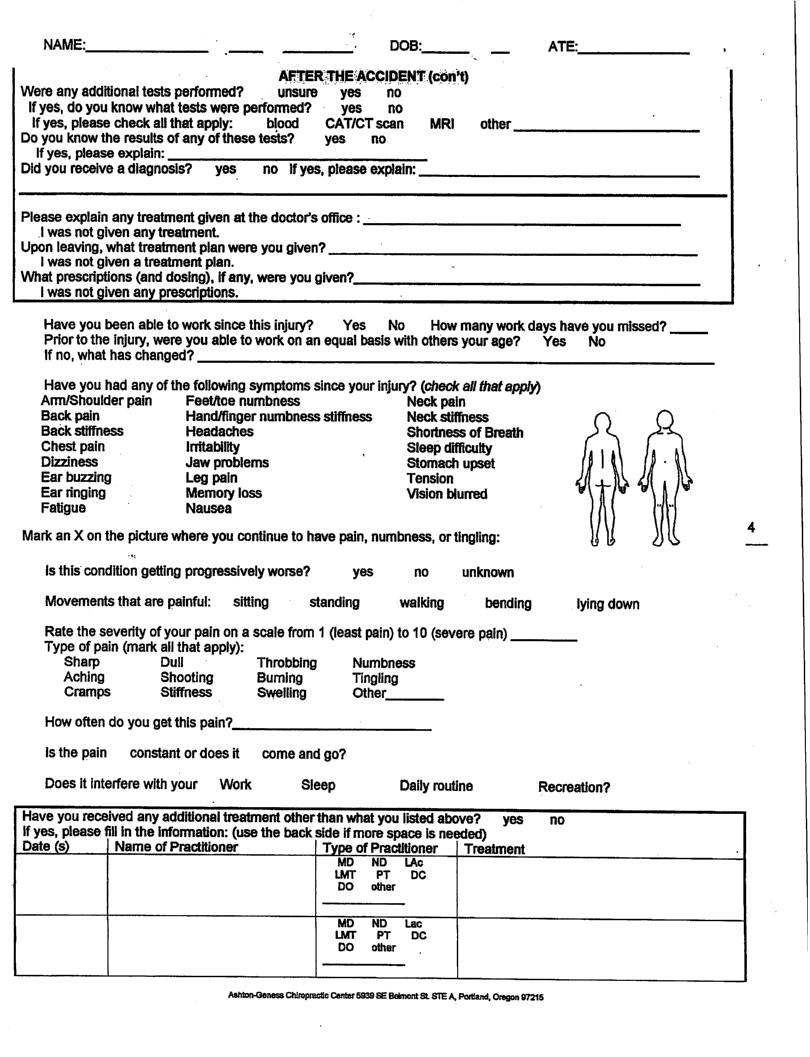 MOTOR VEHICLE ACCIDENT INTAKEMOTOR VEHICLE ACCIDENT INTAKEMOTOR VEHICLE ACCIDENT INTAKEMOTOR VEHICLE ACCIDENT INTAKEMOTOR VEHICLE ACCIDENT INTAKEMOTOR VEHICLE ACCIDENT INTAKEMOTOR VEHICLE ACCIDENT INTAKEMOTOR VEHICLE ACCIDENT INTAKEMOTOR VEHICLE ACCIDENT INTAKEMOTOR VEHICLE ACCIDENT INTAKEMOTOR VEHICLE ACCIDENT INTAKEToday’s Date:       Today’s Date:       Patient Name:       Patient Name:       Patient Name:       Patient Name:       Age:       Age:       Occupation:       Occupation:       Occupation:       Occupation:       Occupation:       Date of Accident:       Time of Accident:       Time of Accident:       Time of Accident:       Time of Accident:       Please describe the accident in your own words:      Where were you sitting?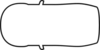 OR: I was a How many people, including you, were in your vehicle?      YOUR VEHICLETHE ACCIDENTTHE ACCIDENTTHE ACCIDENTYear         Make                      Model       Name of Road/Street:      Name of Road/Street:      Name of Road/Street:      Does your vehicle have airbags?       If yes, did they inflate?  d         If yes, did they inflate properly? Were you wearing a seatbelt?         If yes,   lap only    shoulder only    both      Did you sustain visible bruising from the seatbelt? If yes, was it from the:         Is bruising still visible?          Where is/was the bruising?      Did your seat have a headrest?     If yes, is it moveable?          What position was it in, in relationship to your head?        Did your head strike the headrest? Where were your hands?     Left:     steering wheel    other           Right:  steering wheel    gear shift  other      Where were your feet?     Left:    brake    clutch  floor   other           Right:  gas    brake    floor other      What direction were you looking? (check all that apply)  straight ahead    to the left    to the right  down     up    in the rear-view mirror    in the side-view mirror  left  right  behind you to the  left  right Were you  surprised by impact  braced for impact surprised by impact but had time to brace       unsureName of Closest Intersection:       Did the accident happen in the intersection? Name of Closest Intersection:       Did the accident happen in the intersection? Name of Closest Intersection:       Did the accident happen in the intersection? Does your vehicle have airbags?       If yes, did they inflate?  d         If yes, did they inflate properly? Were you wearing a seatbelt?         If yes,   lap only    shoulder only    both      Did you sustain visible bruising from the seatbelt? If yes, was it from the:         Is bruising still visible?          Where is/was the bruising?      Did your seat have a headrest?     If yes, is it moveable?          What position was it in, in relationship to your head?        Did your head strike the headrest? Where were your hands?     Left:     steering wheel    other           Right:  steering wheel    gear shift  other      Where were your feet?     Left:    brake    clutch  floor   other           Right:  gas    brake    floor other      What direction were you looking? (check all that apply)  straight ahead    to the left    to the right  down     up    in the rear-view mirror    in the side-view mirror  left  right  behind you to the  left  right Were you  surprised by impact  braced for impact surprised by impact but had time to brace       unsureCity:       City:       State:       Does your vehicle have airbags?       If yes, did they inflate?  d         If yes, did they inflate properly? Were you wearing a seatbelt?         If yes,   lap only    shoulder only    both      Did you sustain visible bruising from the seatbelt? If yes, was it from the:         Is bruising still visible?          Where is/was the bruising?      Did your seat have a headrest?     If yes, is it moveable?          What position was it in, in relationship to your head?        Did your head strike the headrest? Where were your hands?     Left:     steering wheel    other           Right:  steering wheel    gear shift  other      Where were your feet?     Left:    brake    clutch  floor   other           Right:  gas    brake    floor other      What direction were you looking? (check all that apply)  straight ahead    to the left    to the right  down     up    in the rear-view mirror    in the side-view mirror  left  right  behind you to the  left  right Were you  surprised by impact  braced for impact surprised by impact but had time to brace       unsureWhat direction were you travelling? What were the driving conditions?   wet   dry  icy foggy  other      Were you stopped?  yes   no    If no, what was your approximate speed?      What direction were you travelling? What were the driving conditions?   wet   dry  icy foggy  other      Were you stopped?  yes   no    If no, what was your approximate speed?      What direction were you travelling? What were the driving conditions?   wet   dry  icy foggy  other      Were you stopped?  yes   no    If no, what was your approximate speed?      Does your vehicle have airbags?       If yes, did they inflate?  d         If yes, did they inflate properly? Were you wearing a seatbelt?         If yes,   lap only    shoulder only    both      Did you sustain visible bruising from the seatbelt? If yes, was it from the:         Is bruising still visible?          Where is/was the bruising?      Did your seat have a headrest?     If yes, is it moveable?          What position was it in, in relationship to your head?        Did your head strike the headrest? Where were your hands?     Left:     steering wheel    other           Right:  steering wheel    gear shift  other      Where were your feet?     Left:    brake    clutch  floor   other           Right:  gas    brake    floor other      What direction were you looking? (check all that apply)  straight ahead    to the left    to the right  down     up    in the rear-view mirror    in the side-view mirror  left  right  behind you to the  left  right Were you  surprised by impact  braced for impact surprised by impact but had time to brace       unsureDoes your vehicle have airbags?       If yes, did they inflate?  d         If yes, did they inflate properly? Were you wearing a seatbelt?         If yes,   lap only    shoulder only    both      Did you sustain visible bruising from the seatbelt? If yes, was it from the:         Is bruising still visible?          Where is/was the bruising?      Did your seat have a headrest?     If yes, is it moveable?          What position was it in, in relationship to your head?        Did your head strike the headrest? Where were your hands?     Left:     steering wheel    other           Right:  steering wheel    gear shift  other      Where were your feet?     Left:    brake    clutch  floor   other           Right:  gas    brake    floor other      What direction were you looking? (check all that apply)  straight ahead    to the left    to the right  down     up    in the rear-view mirror    in the side-view mirror  left  right  behind you to the  left  right Were you  surprised by impact  braced for impact surprised by impact but had time to brace       unsureREPORTSREPORTSREPORTSDoes your vehicle have airbags?       If yes, did they inflate?  d         If yes, did they inflate properly? Were you wearing a seatbelt?         If yes,   lap only    shoulder only    both      Did you sustain visible bruising from the seatbelt? If yes, was it from the:         Is bruising still visible?          Where is/was the bruising?      Did your seat have a headrest?     If yes, is it moveable?          What position was it in, in relationship to your head?        Did your head strike the headrest? Where were your hands?     Left:     steering wheel    other           Right:  steering wheel    gear shift  other      Where were your feet?     Left:    brake    clutch  floor   other           Right:  gas    brake    floor other      What direction were you looking? (check all that apply)  straight ahead    to the left    to the right  down     up    in the rear-view mirror    in the side-view mirror  left  right  behind you to the  left  right Were you  surprised by impact  braced for impact surprised by impact but had time to brace       unsureDid police come to the scene? Was a police report filed? Were you issued a citation? Was the other driver issued a citation?  Did police come to the scene? Was a police report filed? Were you issued a citation? Was the other driver issued a citation?  Did police come to the scene? Was a police report filed? Were you issued a citation? Was the other driver issued a citation?  Does your vehicle have airbags?       If yes, did they inflate?  d         If yes, did they inflate properly? Were you wearing a seatbelt?         If yes,   lap only    shoulder only    both      Did you sustain visible bruising from the seatbelt? If yes, was it from the:         Is bruising still visible?          Where is/was the bruising?      Did your seat have a headrest?     If yes, is it moveable?          What position was it in, in relationship to your head?        Did your head strike the headrest? Where were your hands?     Left:     steering wheel    other           Right:  steering wheel    gear shift  other      Where were your feet?     Left:    brake    clutch  floor   other           Right:  gas    brake    floor other      What direction were you looking? (check all that apply)  straight ahead    to the left    to the right  down     up    in the rear-view mirror    in the side-view mirror  left  right  behind you to the  left  right Were you  surprised by impact  braced for impact surprised by impact but had time to brace       unsureDoes your vehicle have airbags?       If yes, did they inflate?  d         If yes, did they inflate properly? Were you wearing a seatbelt?         If yes,   lap only    shoulder only    both      Did you sustain visible bruising from the seatbelt? If yes, was it from the:         Is bruising still visible?          Where is/was the bruising?      Did your seat have a headrest?     If yes, is it moveable?          What position was it in, in relationship to your head?        Did your head strike the headrest? Where were your hands?     Left:     steering wheel    other           Right:  steering wheel    gear shift  other      Where were your feet?     Left:    brake    clutch  floor   other           Right:  gas    brake    floor other      What direction were you looking? (check all that apply)  straight ahead    to the left    to the right  down     up    in the rear-view mirror    in the side-view mirror  left  right  behind you to the  left  right Were you  surprised by impact  braced for impact surprised by impact but had time to brace       unsureTHE IMPACTTHE IMPACTTHE IMPACTDoes your vehicle have airbags?       If yes, did they inflate?  d         If yes, did they inflate properly? Were you wearing a seatbelt?         If yes,   lap only    shoulder only    both      Did you sustain visible bruising from the seatbelt? If yes, was it from the:         Is bruising still visible?          Where is/was the bruising?      Did your seat have a headrest?     If yes, is it moveable?          What position was it in, in relationship to your head?        Did your head strike the headrest? Where were your hands?     Left:     steering wheel    other           Right:  steering wheel    gear shift  other      Where were your feet?     Left:    brake    clutch  floor   other           Right:  gas    brake    floor other      What direction were you looking? (check all that apply)  straight ahead    to the left    to the right  down     up    in the rear-view mirror    in the side-view mirror  left  right  behind you to the  left  right Were you  surprised by impact  braced for impact surprised by impact but had time to brace       unsureHow was your vehicle hit? (check all that apply) squarely   at an angle   rear-ended   head-on T-boned   other      How was your vehicle hit? (check all that apply) squarely   at an angle   rear-ended   head-on T-boned   other      How was your vehicle hit? (check all that apply) squarely   at an angle   rear-ended   head-on T-boned   other      Does your vehicle have airbags?       If yes, did they inflate?  d         If yes, did they inflate properly? Were you wearing a seatbelt?         If yes,   lap only    shoulder only    both      Did you sustain visible bruising from the seatbelt? If yes, was it from the:         Is bruising still visible?          Where is/was the bruising?      Did your seat have a headrest?     If yes, is it moveable?          What position was it in, in relationship to your head?        Did your head strike the headrest? Where were your hands?     Left:     steering wheel    other           Right:  steering wheel    gear shift  other      Where were your feet?     Left:    brake    clutch  floor   other           Right:  gas    brake    floor other      What direction were you looking? (check all that apply)  straight ahead    to the left    to the right  down     up    in the rear-view mirror    in the side-view mirror  left  right  behind you to the  left  right Were you  surprised by impact  braced for impact surprised by impact but had time to brace       unsureDoes your vehicle have airbags?       If yes, did they inflate?  d         If yes, did they inflate properly? Were you wearing a seatbelt?         If yes,   lap only    shoulder only    both      Did you sustain visible bruising from the seatbelt? If yes, was it from the:         Is bruising still visible?          Where is/was the bruising?      Did your seat have a headrest?     If yes, is it moveable?          What position was it in, in relationship to your head?        Did your head strike the headrest? Where were your hands?     Left:     steering wheel    other           Right:  steering wheel    gear shift  other      Where were your feet?     Left:    brake    clutch  floor   other           Right:  gas    brake    floor other      What direction were you looking? (check all that apply)  straight ahead    to the left    to the right  down     up    in the rear-view mirror    in the side-view mirror  left  right  behind you to the  left  right Were you  surprised by impact  braced for impact surprised by impact but had time to brace       unsurePlease mark all of the impact areas on your vehicle:Please mark all of the impact areas on the other vehicle:Please mark all of the impact areas on the other vehicle:Does your vehicle have airbags?       If yes, did they inflate?  d         If yes, did they inflate properly? Were you wearing a seatbelt?         If yes,   lap only    shoulder only    both      Did you sustain visible bruising from the seatbelt? If yes, was it from the:         Is bruising still visible?          Where is/was the bruising?      Did your seat have a headrest?     If yes, is it moveable?          What position was it in, in relationship to your head?        Did your head strike the headrest? Where were your hands?     Left:     steering wheel    other           Right:  steering wheel    gear shift  other      Where were your feet?     Left:    brake    clutch  floor   other           Right:  gas    brake    floor other      What direction were you looking? (check all that apply)  straight ahead    to the left    to the right  down     up    in the rear-view mirror    in the side-view mirror  left  right  behind you to the  left  right Were you  surprised by impact  braced for impact surprised by impact but had time to brace       unsureDoes your vehicle have airbags?       If yes, did they inflate?  d         If yes, did they inflate properly? Were you wearing a seatbelt?         If yes,   lap only    shoulder only    both      Did you sustain visible bruising from the seatbelt? If yes, was it from the:         Is bruising still visible?          Where is/was the bruising?      Did your seat have a headrest?     If yes, is it moveable?          What position was it in, in relationship to your head?        Did your head strike the headrest? Where were your hands?     Left:     steering wheel    other           Right:  steering wheel    gear shift  other      Where were your feet?     Left:    brake    clutch  floor   other           Right:  gas    brake    floor other      What direction were you looking? (check all that apply)  straight ahead    to the left    to the right  down     up    in the rear-view mirror    in the side-view mirror  left  right  behind you to the  left  right Were you  surprised by impact  braced for impact surprised by impact but had time to brace       unsureDid your vehicle impact anything else? If yes, what did it impact?       Did your vehicle impact anything else? If yes, what did it impact?       Did your vehicle impact anything else? If yes, what did it impact?       Does your vehicle have airbags?       If yes, did they inflate?  d         If yes, did they inflate properly? Were you wearing a seatbelt?         If yes,   lap only    shoulder only    both      Did you sustain visible bruising from the seatbelt? If yes, was it from the:         Is bruising still visible?          Where is/was the bruising?      Did your seat have a headrest?     If yes, is it moveable?          What position was it in, in relationship to your head?        Did your head strike the headrest? Where were your hands?     Left:     steering wheel    other           Right:  steering wheel    gear shift  other      Where were your feet?     Left:    brake    clutch  floor   other           Right:  gas    brake    floor other      What direction were you looking? (check all that apply)  straight ahead    to the left    to the right  down     up    in the rear-view mirror    in the side-view mirror  left  right  behind you to the  left  right Were you  surprised by impact  braced for impact surprised by impact but had time to brace       unsurePlease mark all areas of the second impact:Please mark all areas of the second impact:Please mark all areas of the second impact:Does your vehicle have airbags?       If yes, did they inflate?  d         If yes, did they inflate properly? Were you wearing a seatbelt?         If yes,   lap only    shoulder only    both      Did you sustain visible bruising from the seatbelt? If yes, was it from the:         Is bruising still visible?          Where is/was the bruising?      Did your seat have a headrest?     If yes, is it moveable?          What position was it in, in relationship to your head?        Did your head strike the headrest? Where were your hands?     Left:     steering wheel    other           Right:  steering wheel    gear shift  other      Where were your feet?     Left:    brake    clutch  floor   other           Right:  gas    brake    floor other      What direction were you looking? (check all that apply)  straight ahead    to the left    to the right  down     up    in the rear-view mirror    in the side-view mirror  left  right  behind you to the  left  right Were you  surprised by impact  braced for impact surprised by impact but had time to brace       unsureDoes your vehicle have airbags?       If yes, did they inflate?  d         If yes, did they inflate properly? Were you wearing a seatbelt?         If yes,   lap only    shoulder only    both      Did you sustain visible bruising from the seatbelt? If yes, was it from the:         Is bruising still visible?          Where is/was the bruising?      Did your seat have a headrest?     If yes, is it moveable?          What position was it in, in relationship to your head?        Did your head strike the headrest? Where were your hands?     Left:     steering wheel    other           Right:  steering wheel    gear shift  other      Where were your feet?     Left:    brake    clutch  floor   other           Right:  gas    brake    floor other      What direction were you looking? (check all that apply)  straight ahead    to the left    to the right  down     up    in the rear-view mirror    in the side-view mirror  left  right  behind you to the  left  right Were you  surprised by impact  braced for impact surprised by impact but had time to brace       unsureDid any part of your body (other than your head on the headrest) strike any part of the vehicle?   If yes, please state what body part and where it struck in the vehicle:Did any part of your body (other than your head on the headrest) strike any part of the vehicle?   If yes, please state what body part and where it struck in the vehicle:Did any part of your body (other than your head on the headrest) strike any part of the vehicle?   If yes, please state what body part and where it struck in the vehicle:Do you have an estimate of damage to your vehicle?   If yes, please explain:      Do you have an estimate of damage to your vehicle?   If yes, please explain:      Do you have an estimate of damage to your vehicle?   If yes, please explain:      THE OTHER VEHICLEDo you have an estimate of damage to your vehicle?   If yes, please explain:      Do you have an estimate of damage to your vehicle?   If yes, please explain:      Do you have an estimate of damage to your vehicle?   If yes, please explain:      Year         Make                      Model       Do you have an estimate of damage to your vehicle?   If yes, please explain:      Do you have an estimate of damage to your vehicle?   If yes, please explain:      Do you have an estimate of damage to your vehicle?   If yes, please explain:      What direction was the other vehicle travelling? Did the other vehicle’s airbags inflate? Do you have an estimate of damage to your vehicle?   If yes, please explain:      Do you have an estimate of damage to your vehicle?   If yes, please explain:      Do you have an estimate of damage to your vehicle?   If yes, please explain:      Patient Name:      Patient Name:      Patient Name:      Patient Name:      DOB:       DOB:       Today’s Date:       Today’s Date:       Today’s Date:       	MEDICAL INFORMATION		MEDICAL INFORMATION		MEDICAL INFORMATION		MEDICAL INFORMATION		MEDICAL INFORMATION		MEDICAL INFORMATION		MEDICAL INFORMATION		MEDICAL INFORMATION		MEDICAL INFORMATION	AT THE SCENEAT THE SCENEAT THE SCENEPAST MEDICAL HISTORYPAST MEDICAL HISTORYPAST MEDICAL HISTORYPAST MEDICAL HISTORYPAST MEDICAL HISTORYDid medical personnel (ambulance, fire) come to the scene? If yes, were you treated at the scene? If yes, what treatment did you receive?      Did medical personnel (ambulance, fire) come to the scene? If yes, were you treated at the scene? If yes, what treatment did you receive?      Did medical personnel (ambulance, fire) come to the scene? If yes, were you treated at the scene? If yes, what treatment did you receive?      Have you been in any previous motor vehicle accidents? If yes, please list the dates:      Did you fully recover from this (these) accident(s)? If no, please explain:      Have you been in any previous motor vehicle accidents? If yes, please list the dates:      Did you fully recover from this (these) accident(s)? If no, please explain:      Have you been in any previous motor vehicle accidents? If yes, please list the dates:      Did you fully recover from this (these) accident(s)? If no, please explain:      Have you been in any previous motor vehicle accidents? If yes, please list the dates:      Did you fully recover from this (these) accident(s)? If no, please explain:      Have you been in any previous motor vehicle accidents? If yes, please list the dates:      Did you fully recover from this (these) accident(s)? If no, please explain:      Have you had any prior injury to any of the areas in which you now have pain?  If yes, please explain:      Have you had any prior injury to any of the areas in which you now have pain?  If yes, please explain:      Have you had any prior injury to any of the areas in which you now have pain?  If yes, please explain:      Have you had any prior injury to any of the areas in which you now have pain?  If yes, please explain:      Have you had any prior injury to any of the areas in which you now have pain?  If yes, please explain:      HOSPITAL/EMERGENCY DEPARTMENTHOSPITAL/EMERGENCY DEPARTMENTHOSPITAL/EMERGENCY DEPARTMENTAFTER THE ACCIDENTAFTER THE ACCIDENTAFTER THE ACCIDENTAFTER THE ACCIDENTAFTER THE ACCIDENTDid you go to the Emergency Room?       If no, skip to next section     If yes, what was the name of the hospital?           What was the doctor’s name?      Did you go by: When did you go to the Emergency Room?                             OR       # of hours after the accidentDid you go to the Emergency Room?       If no, skip to next section     If yes, what was the name of the hospital?           What was the doctor’s name?      Did you go by: When did you go to the Emergency Room?                             OR       # of hours after the accidentDid you go to the Emergency Room?       If no, skip to next section     If yes, what was the name of the hospital?           What was the doctor’s name?      Did you go by: When did you go to the Emergency Room?                             OR       # of hours after the accidentHave you seen your primary care physician or any other doctor since the accident?        If no, skip to next section     If yes, what was the name of your doctor?           Was this doctor your primary care physician? What date(s) did you see this doctor?      Have you seen your primary care physician or any other doctor since the accident?        If no, skip to next section     If yes, what was the name of your doctor?           Was this doctor your primary care physician? What date(s) did you see this doctor?      Have you seen your primary care physician or any other doctor since the accident?        If no, skip to next section     If yes, what was the name of your doctor?           Was this doctor your primary care physician? What date(s) did you see this doctor?      Have you seen your primary care physician or any other doctor since the accident?        If no, skip to next section     If yes, what was the name of your doctor?           Was this doctor your primary care physician? What date(s) did you see this doctor?      Have you seen your primary care physician or any other doctor since the accident?        If no, skip to next section     If yes, what was the name of your doctor?           Was this doctor your primary care physician? What date(s) did you see this doctor?      Were x-rays taken? If yes, what x-rays were taken? (check all that apply): neck   upper back   mid back   low backWere x-rays taken? If yes, what x-rays were taken? (check all that apply): neck   upper back   mid back   low backWere x-rays taken? If yes, what x-rays were taken? (check all that apply): neck   upper back   mid back   low backWere x-rays taken? If yes, what x-rays were taken? (check all that apply): neck   upper back   mid back   low backWere x-rays taken? If yes, what x-rays were taken? (check all that apply): neck   upper back   mid back   low backWere x-rays taken? If yes, what x-rays were taken? (check all that apply): neck   upper back   mid back   low backWere x-rays taken? If yes, what x-rays were taken? (check all that apply): neck   upper back   mid back   low backWere x-rays taken? If yes, what x-rays were taken? (check all that apply): neck   upper back   mid back   low backLeft: shoulder upper arm  elbow  forearm  wrist  hand  fingers  hip thigh knee  calf  ankle  foot  toesLeft: shoulder upper arm  elbow  forearm  wrist  hand  fingers  hip thigh knee  calf  ankle  foot  toesLeft: shoulder upper arm  elbow  forearm  wrist  hand  fingers  hip thigh knee  calf  ankle  foot  toesLeft: shoulder upper arm  elbow  forearm  wrist  hand  fingers  hip thigh knee  calf  ankle  foot  toesLeft: shoulder upper arm  elbow  forearm  wrist  hand  fingers  hip thigh knee  calf  ankle  foot  toesLeft: shoulder upper arm  elbow  forearm  wrist  hand  fingers  hip thigh knee  calf  ankle  foot  toesLeft: shoulder upper arm  elbow  forearm  wrist  hand  fingers  hip thigh knee  calf  ankle  foot  toesLeft: shoulder upper arm  elbow  forearm  wrist  hand  fingers  hip thigh knee  calf  ankle  foot  toesRight: shoulder upper arm  elbow  forearm  wrist  hand  fingers  hip thigh knee  calf  ankle  foot  toesRight: shoulder upper arm  elbow  forearm  wrist  hand  fingers  hip thigh knee  calf  ankle  foot  toesRight: shoulder upper arm  elbow  forearm  wrist  hand  fingers  hip thigh knee  calf  ankle  foot  toesRight: shoulder upper arm  elbow  forearm  wrist  hand  fingers  hip thigh knee  calf  ankle  foot  toesRight: shoulder upper arm  elbow  forearm  wrist  hand  fingers  hip thigh knee  calf  ankle  foot  toesRight: shoulder upper arm  elbow  forearm  wrist  hand  fingers  hip thigh knee  calf  ankle  foot  toesRight: shoulder upper arm  elbow  forearm  wrist  hand  fingers  hip thigh knee  calf  ankle  foot  toesRight: shoulder upper arm  elbow  forearm  wrist  hand  fingers  hip thigh knee  calf  ankle  foot  toes I had x-rays, but I am not sure what was x-rayed. Additional x-rays not marked above:      Do you know the results of your x-rays?     If yes, please explain:       I had x-rays, but I am not sure what was x-rayed. Additional x-rays not marked above:      Do you know the results of your x-rays?     If yes, please explain:       I had x-rays, but I am not sure what was x-rayed. Additional x-rays not marked above:      Do you know the results of your x-rays?     If yes, please explain:       I had x-rays, but I am not sure what was x-rayed. Additional x-rays not marked above:      Do you know the results of your x-rays?     If yes, please explain:       I had x-rays, but I am not sure what was x-rayed. Additional x-rays not marked above:      Do you know the results of your x-rays?     If yes, please explain:       I had x-rays, but I am not sure what was x-rayed. Additional x-rays not marked above:      Do you know the results of your x-rays?     If yes, please explain:       I had x-rays, but I am not sure what was x-rayed. Additional x-rays not marked above:      Do you know the results of your x-rays?     If yes, please explain:       I had x-rays, but I am not sure what was x-rayed. Additional x-rays not marked above:      Do you know the results of your x-rays?     If yes, please explain:      Were any additional tests performed?   If yes, do you know what tests were performed?    If yes, please check all that apply:   blood   CAT/CT scan   MRI   other      Do you know the results of any of these tests?     If yes, please explain:      Were any additional tests performed?   If yes, do you know what tests were performed?    If yes, please check all that apply:   blood   CAT/CT scan   MRI   other      Do you know the results of any of these tests?     If yes, please explain:      Were any additional tests performed?   If yes, do you know what tests were performed?    If yes, please check all that apply:   blood   CAT/CT scan   MRI   other      Do you know the results of any of these tests?     If yes, please explain:      Were any additional tests performed?   If yes, do you know what tests were performed?    If yes, please check all that apply:   blood   CAT/CT scan   MRI   other      Do you know the results of any of these tests?     If yes, please explain:      Were any additional tests performed?   If yes, do you know what tests were performed?    If yes, please check all that apply:   blood   CAT/CT scan   MRI   other      Do you know the results of any of these tests?     If yes, please explain:      Were any additional tests performed?   If yes, do you know what tests were performed?    If yes, please check all that apply:   blood   CAT/CT scan   MRI   other      Do you know the results of any of these tests?     If yes, please explain:      Were any additional tests performed?   If yes, do you know what tests were performed?    If yes, please check all that apply:   blood   CAT/CT scan   MRI   other      Do you know the results of any of these tests?     If yes, please explain:      Were any additional tests performed?   If yes, do you know what tests were performed?    If yes, please check all that apply:   blood   CAT/CT scan   MRI   other      Do you know the results of any of these tests?     If yes, please explain:      Did you receive a diagnosis? If yes, please explain:      Did you receive a diagnosis? If yes, please explain:      Did you receive a diagnosis? If yes, please explain:      Did you receive a diagnosis? If yes, please explain:      Did you receive a diagnosis? If yes, please explain:      Did you receive a diagnosis? If yes, please explain:      Did you receive a diagnosis? If yes, please explain:      Did you receive a diagnosis? If yes, please explain:      Please explain any treatment given in the Emergency Room:       I was not given any treatment. Please explain any treatment given in the Emergency Room:       I was not given any treatment. Please explain any treatment given in the Emergency Room:       I was not given any treatment. Please explain any treatment given in the doctor’s office:       I was not given any treatment. Please explain any treatment given in the doctor’s office:       I was not given any treatment. Please explain any treatment given in the doctor’s office:       I was not given any treatment. Please explain any treatment given in the doctor’s office:       I was not given any treatment. Please explain any treatment given in the doctor’s office:       I was not given any treatment. Upon leaving, what treatment plan were you given?       I was not given a treatment plan.Upon leaving, what treatment plan were you given?       I was not given a treatment plan.Upon leaving, what treatment plan were you given?       I was not given a treatment plan.Upon leaving, what treatment plan were you given?       I was not given a treatment plan.Upon leaving, what treatment plan were you given?       I was not given a treatment plan.Upon leaving, what treatment plan were you given?       I was not given a treatment plan.Upon leaving, what treatment plan were you given?       I was not given a treatment plan.Upon leaving, what treatment plan were you given?       I was not given a treatment plan.What prescriptions (and dosing), if any, were you given?       I was not given any prescriptions.What prescriptions (and dosing), if any, were you given?       I was not given any prescriptions.What prescriptions (and dosing), if any, were you given?       I was not given any prescriptions.What prescriptions (and dosing), if any, were you given?       I was not given any prescriptions.What prescriptions (and dosing), if any, were you given?       I was not given any prescriptions.What prescriptions (and dosing), if any, were you given?       I was not given any prescriptions.What prescriptions (and dosing), if any, were you given?       I was not given any prescriptions.What prescriptions (and dosing), if any, were you given?       I was not given any prescriptions.Have you received any additional treatment other than what you listed above? If yes, please fill in the information:Have you received any additional treatment other than what you listed above? If yes, please fill in the information:Have you received any additional treatment other than what you listed above? If yes, please fill in the information:Have you received any additional treatment other than what you listed above? If yes, please fill in the information:Date (s)Name of PractitionerType of PractitionerTreatmentTo the best of my knowledge, the above information is complete and correct. I understand it is my responsibility to inform my doctor if I or my minor child have any changes to my health.To the best of my knowledge, the above information is complete and correct. I understand it is my responsibility to inform my doctor if I or my minor child have any changes to my health.Signature of patient (or parent/guardian or personal representative of patient)  Relationship to patient: By marking this box, I acknowledge that my printed name functions as my electronic signatureDate:Your insurance company:       Your Claim Number:       Your Agent’s Name:      Agent’s Phone:     	For office use only:   N       B      